Замечательно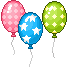 ХорошоЯ мог бы сделать лучше123456789101112131415161718192021222324252627